Community Health Assessment and Improvement PlanningCommunity Advisory Committee MeetingFebruary 2, 20123:00 – 5:00 pmDeWitt Charter Township Community Center16101 Brook Rd, Lansing, MI 48906AGENDAWelcome  (Maureen Hillary, Hayes Green Beach Memorial Hospital)Project Recap to Date (Anne Barna)Approval of Vision Statement? (Anne Barna)The vision of the Healthy! Capital Counties Community Health Assessment and Improvement Planning Processis that all people in Clinton, Eaton, and Ingham counties:live in a physical, social, and cultural environment that supports healthlive in a safe, vibrant, and prosperous community that provides many opportunities to contribute and thrivelive in a community with minimal barriers and adequate resources to reach their full potentialIndicator Discussion Focus Groups Changes (Ross Pope)Addition of African-American Focus GroupRe-title focus group to Special Health Needs & Perspectives from “Persons with Disabilities, Persons with Mental Health Conditions, Persons In Recovery”?Current Groups Planned are… (4) Low Income / Uninsured / Medicaid / Unemployed Groups in Lansing, Charlotte, St. Johns, Mason, (1) Latino/Hispanic – English, (1) Latino/Hispanic – Spanish, (1) African-American, (1) Special Health Needs and PerspectivesClosing  (Leslie Polack, Sparrow Hospital)Next Meeting:  	March 1, 2012		Delta Township LibraryJust off Saginaw by the Lansing MallPLEASE NOTE meeting dates for 2012	March 1, 2012	---no April meeting--- 	May 3, 2012	June 7, 2012	---no July meeting---	August 2, 2012	September 6, 2012	October 4, 2012	November 1, 2012	December 6, 2012We meet on the first Thursday of the month, at 3:00 pm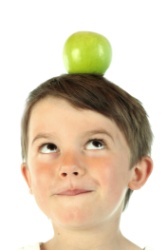 CONTACT INFO:Anne K. Barna, Project Coordinator	(517)541-2694  abarna@bedhd.org			Cassandre Larrieux, Project Data Analyst (517) 887-4428  clarrieux@ingham.orgRoss Pope, Project Data Specialist (989)831-3601  rpope@mmdhd.org